EPISCOPAL DIOCESE OF OKLAHOMA 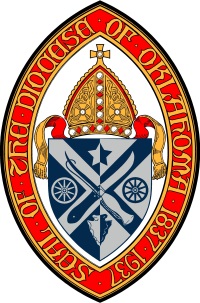 2021 Bi-Vo Priest Retreat February 20, 2021Saturday, February 20th 8:30 		Welcome by Bishop Poulson8:45		First Reflection - Scripture and Tradition:                      The Ministry of a Priest                                                               9:45	 	Break10:00		Second Reflection - The Ordination of a Priest 11:00 		Canonical Review - The Life and Ministry of a Priest 				11:30		Time of Sharing 12:45		Final Comments - Bishop Poulson1:00 		Wrap up and dismissal